Rodel Rodel.332959@2freemail.com   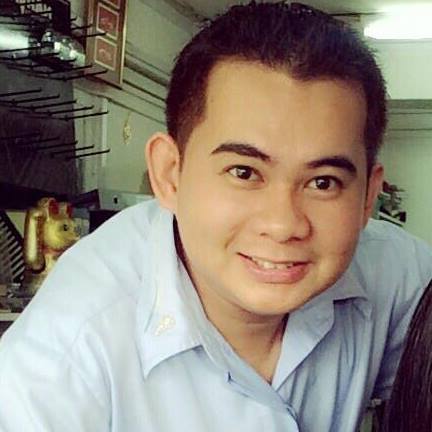 Summary Qualification:Hardworking, Self motivated with proven records of responsibility and time management skills, Establish reputation for highly reliable and efficient service. Exceptional interpersonal aptitude, readily rapport with the people from diverse backgrounds and professional levels. Dedicated employee with strong work ethic and noteworthy attendance record. Excellent organization skills, able to learn and new skills rapidly flexible from changing priorities. Capable to follow orders to complete assignment and Train co-workers.Objectives:To obtain any vacant position when can I make a meaningful contribution commitment for personal and professional growth.Educational Attainment:Tertiary 			Southern Luzon State UniversityBachelor of Science Industrial TechnologyMajor in Industrial Design TechnologyLucban, Quezon PhilippinesYear Graduated 			1998-2003High School			Paaralang Sekundarya ng LucbanLucban, Quezon PhilippinesYear Graduated			1994-1998Elementary			Paaralang Elementarya ng LucbanLucban, Quezon PhilippinesYear Graduated			1986-1993Employment HistoryCo.                 CenterApril 2012 up to PresentPosition : Supervisor and Sales ExecutiveVintage Rose Café RestaurantDecember 2008 to March 2012Position : SupervisorShop 31. 1st flr. Block D. Lim Eng Ming Bldg.Spg.88 Kampong Kiulap Brunei DarussalamTel. no. +673-2233-688Twelv Café RestaurantJuly 2006 to September 2008Position : Waiter and Bartender1st flr. Block D. Bangunan Haji Abd. RahmanKiulap Brunei DarussalamTel. no. +673-2239-771The PracticeInternational Immigration Network System Inc.January 2004 to June 2004Position: Paralegal701 7th flr. Natividad Bldg. corCortada St. Ermita Manila PhilippinesTel. no. +63-(2)523-9498/ 302-2596JollibeeJuly 2001 to December 2001Position: CrewJollibee Lucena PhilippinesKamayan sa PalaisdaanJuly 21, 1999 to January 2001Position: WaiterSitio Dap-dap Brgy. LansunisanTayabas, Quezon PhilippinesArtist and Talent Management ServicesApril 2003 to December 2003Position: Artist CoordibnatorSta. Cruz Laguna PhilippinesSeminar and Work Shop AchievementMarch 2003MIRDC, BicutanTaguig Metro Manila PhilippinesSeminars and Workshop of Basic PhotographyJuly 18-23, 2002Hosted By: Industrial Technology StudentLucban, Quezon Philippines	Basic Computer Training ProgramSponsored by: Overseas Pilipino Welfare AdministrationDecember 2013H.Y Yussof Computer Centre, 2nd flr. Bangunan H.Y Yussof48 Kg. Mata-Mata, Gadong Bandar Seri BegawanNegara Brunei DarussalamSeminar On Excellence and Product KnowledgeApril 22, 2013 to April 26, 2013Yacht Club Serasa Bandar Seri BegawanBrunei DarussalamSpecial SkillsComputer( Microsoft Office Word, Excel, Auto Cad )Wall PaintingBasic AccountingCars DrivingCharacter TraitsHard WorkingTrustworthyPeople OrientedLooking forward for self improvementPersonal DataAge				36yrs.OldDate of Birth			11 July 1980Civil Status			SingleWeight			158lbs.Height				5’6”Sex				MaleReligion			Roman CatholicI hereby certified that above information is true and correct to the best of my knowledge.